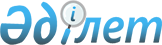 О создании акционерного общества "Фонд развития оборонно-промышленного комплекса"Постановление Правительства Республики Казахстан от 15 декабря 2023 года № 1130
      В соответствии с подпунктом 3) статьи 5 Закона Республики Казахстан "Об оборонной промышленности и государственном оборонном заказе" Правительство Республики Казахстан ПОСТАНОВЛЯЕТ:
      1. Создать акционерное общество "Фонд развития оборонно-промышленного комплекса" (далее – общество) со стопроцентным участием государства в его уставном капитале.
      2. Определить основным предметом деятельности общества финансовую поддержку отечественных научно-технических разработок и модернизации организаций оборонно-промышленного комплекса.
      3. Уставной капитал общества сформировать за счет средств республиканского бюджета в размере 265722000 (двести шестьдесят пять миллионов семьсот двадцать две тысячи) тенге.
      4. Комитету государственного имущества и приватизации Министерства финансов Республики Казахстан совместно с Министерством промышленности и строительства Республики Казахстан в установленном законодательством порядке обеспечить:
      1) утверждение устава общества;
      2) избрание лица, уполномоченного на подписание от имени общества документов для государственной регистрации, осуществление финансово-хозяйственной деятельности и представление его интересов перед третьими лицами до образования органов управления;
      3) государственную регистрацию общества в Государственной корпорации "Правительство для граждан";
      4) передачу Министерству промышленности и строительства Республики Казахстан прав владения и пользования государственным пакетом акций общества;
      5) принятие иных мер, вытекающих из настоящего постановления.
      5. Утвердить прилагаемые изменения и дополнения, которые вносятся в некоторые решения Правительства Республики Казахстан.
      6. Настоящее постановление вводится в действие со дня его подписания. Изменения и дополнения, которые вносятся в некоторые решения Правительства Республики Казахстан
      1. В постановлении Правительства Республики Казахстан от 12 апреля 1999 года № 405 "О видах государственной собственности на государственные пакеты акций и государственные доли участия в организациях":
      в перечне акционерных обществ и хозяйственных товариществ, государственные пакеты акций и доли участия которых остаются в республиканской собственности, утвержденном указанным постановлением:
      раздел "г. Астана" дополнить строкой, порядковый номер 21-212, следующего содержания:
      "21-212. Акционерное общество "Фонд развития оборонно-промышленного комплекса".".
      2. В постановлении Правительства Республики Казахстан от 27 мая 1999 года № 659 "О передаче прав по владению и пользованию государственными пакетами акций и государственными долями в организациях, находящихся в республиканской собственности":
      в перечне государственных пакетов акций и государственных долей участия в организациях республиканской собственности, право владения и пользования которыми передается отраслевым министерствам и иным государственным органам, утвержденном указанным постановлением:
      раздел "Министерству промышленности и строительства Республики Казахстан" дополнить строкой, порядковый номер 410-2-1, следующего содержания:
      "410-2-1. Акционерное общество "Фонд развития оборонно-промышленного комплекса".".
      3. В постановлении Правительства Республики Казахстан от 4 октября 2023 года № 864 "Некоторые вопросы Министерства промышленности и строительства Республики Казахстан":
      в Положении о Министерстве промышленности и строительства Республики Казахстан, утвержденном указанным постановлением:
      в перечне организаций, находящихся в ведении Министерства и его ведомств:
      раздел "1. Министерство" дополнить подпунктом 4) следующего содержания:
      "4) акционерное общество "Фонд развития оборонно-промышленного комплекса".".
      _____________________________________________
					© 2012. РГП на ПХВ «Институт законодательства и правовой информации Республики Казахстан» Министерства юстиции Республики Казахстан
				
      Премьер-Министр Республики Казахстан 

А. Смаилов
Утверждены
постановлением Правительства
Республики Казахстан
от 15 декабря 2023 года № 1130